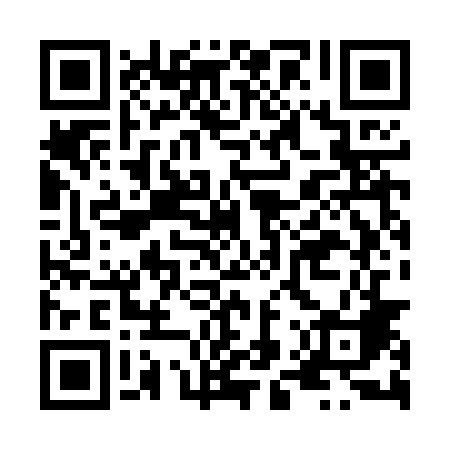 Ramadan times for Korchow, PolandMon 11 Mar 2024 - Wed 10 Apr 2024High Latitude Method: Angle Based RulePrayer Calculation Method: Muslim World LeagueAsar Calculation Method: HanafiPrayer times provided by https://www.salahtimes.comDateDayFajrSuhurSunriseDhuhrAsrIftarMaghribIsha11Mon4:024:025:5111:393:345:285:287:1012Tue4:004:005:4811:383:355:295:297:1213Wed3:573:575:4611:383:365:315:317:1414Thu3:553:555:4411:383:385:335:337:1615Fri3:523:525:4211:383:395:345:347:1716Sat3:503:505:4011:373:405:365:367:1917Sun3:483:485:3811:373:425:385:387:2118Mon3:453:455:3511:373:435:395:397:2319Tue3:433:435:3311:373:445:415:417:2520Wed3:403:405:3111:363:455:425:427:2721Thu3:383:385:2911:363:475:445:447:2822Fri3:353:355:2711:363:485:465:467:3023Sat3:333:335:2411:353:495:475:477:3224Sun3:303:305:2211:353:505:495:497:3425Mon3:283:285:2011:353:525:505:507:3626Tue3:253:255:1811:343:535:525:527:3827Wed3:233:235:1511:343:545:545:547:4028Thu3:203:205:1311:343:555:555:557:4229Fri3:173:175:1111:343:575:575:577:4430Sat3:153:155:0911:333:585:585:587:4631Sun4:124:126:0712:334:597:007:008:481Mon4:094:096:0512:335:007:027:028:502Tue4:074:076:0212:325:017:037:038:523Wed4:044:046:0012:325:027:057:058:544Thu4:014:015:5812:325:047:067:068:565Fri3:583:585:5612:315:057:087:088:586Sat3:563:565:5412:315:067:107:109:007Sun3:533:535:5112:315:077:117:119:028Mon3:503:505:4912:315:087:137:139:059Tue3:473:475:4712:305:097:147:149:0710Wed3:443:445:4512:305:107:167:169:09